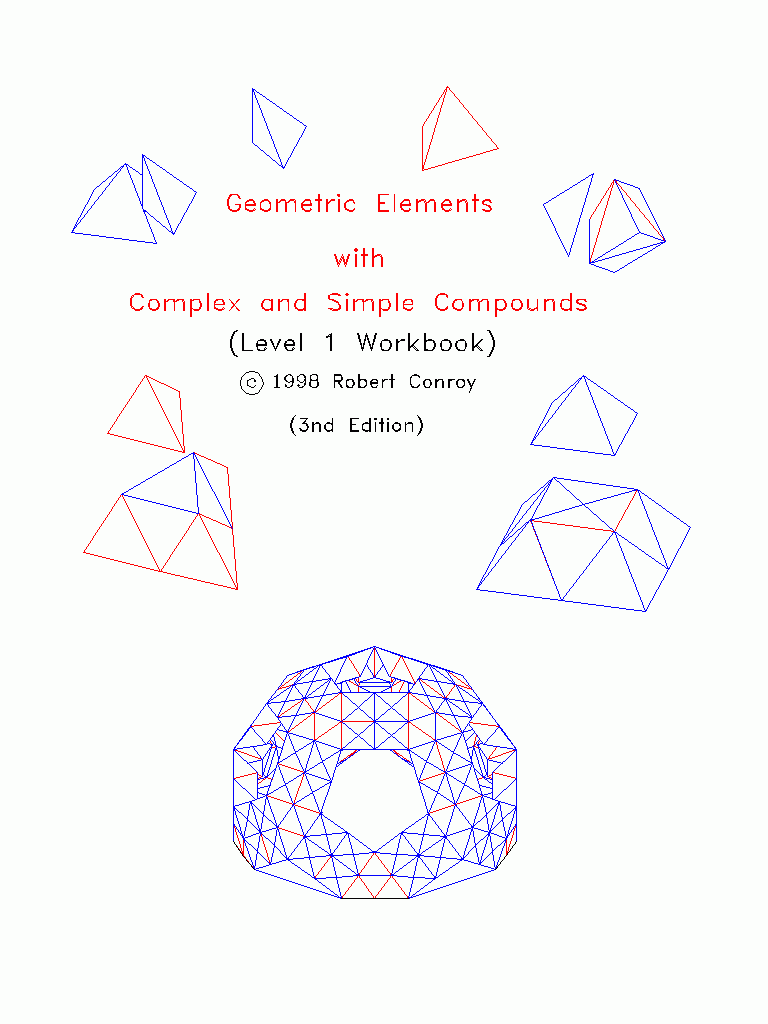 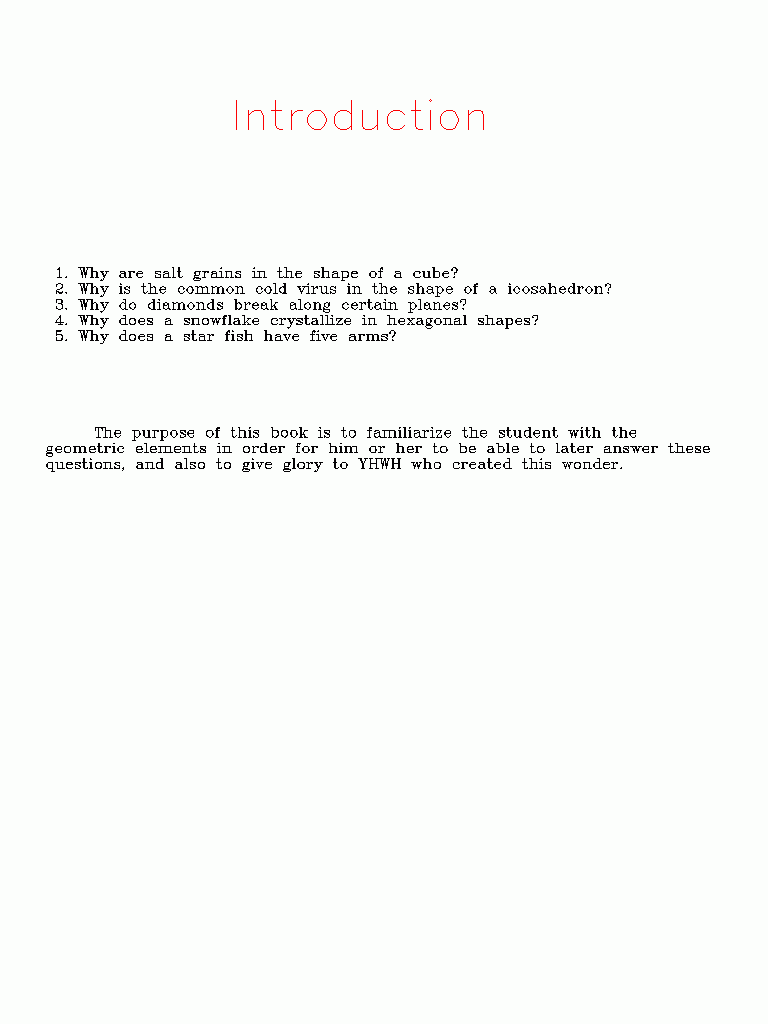 InstructionsTools needed for construction of elements and compounds;Scotch tapeStraight edgeGood scissorsSteps in construction of elements:Carefully cut out shapes from cut-out pages with a good scissors.Carefully fold cut-out shapes with the help of a straight edge along connecting lines.Scotch tape figures together into forms represented by diagrams.Individual Project	Combine the tetrahedron element with 4 octahedron elements to form a cube.  Construct the other Platonic solids which are contained within this workbook.Class Room ProjectsCombine tetrahedron elements and half octahedron compounds into double tetrahedrons and double octahedrons as shown on the cover of this workbook.If the class is large enough, try combining the double tetrahedrons and double octahedrons into the Tri-Pent-Rect Geodesic shown on the cover of this workbook.  Geodesic connector elements are required in order to facilitate the combining of the double oct-tet compounds into a geodesic.Printing instructionsThe element cutouts should be copied onto cardstock before progressing.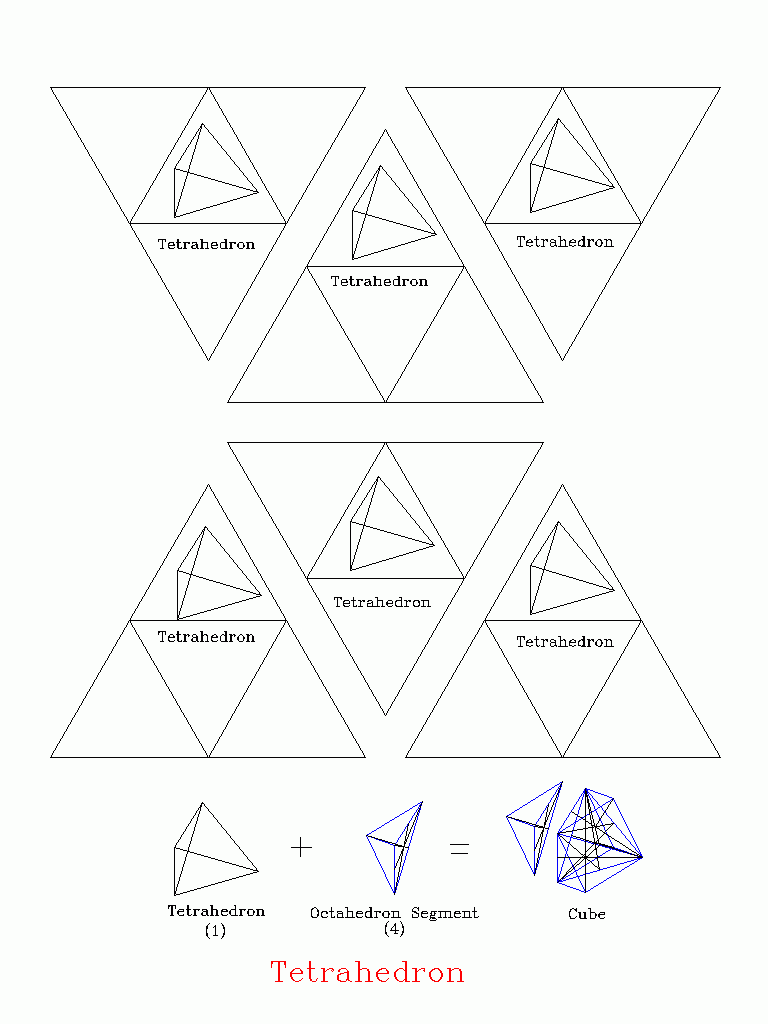 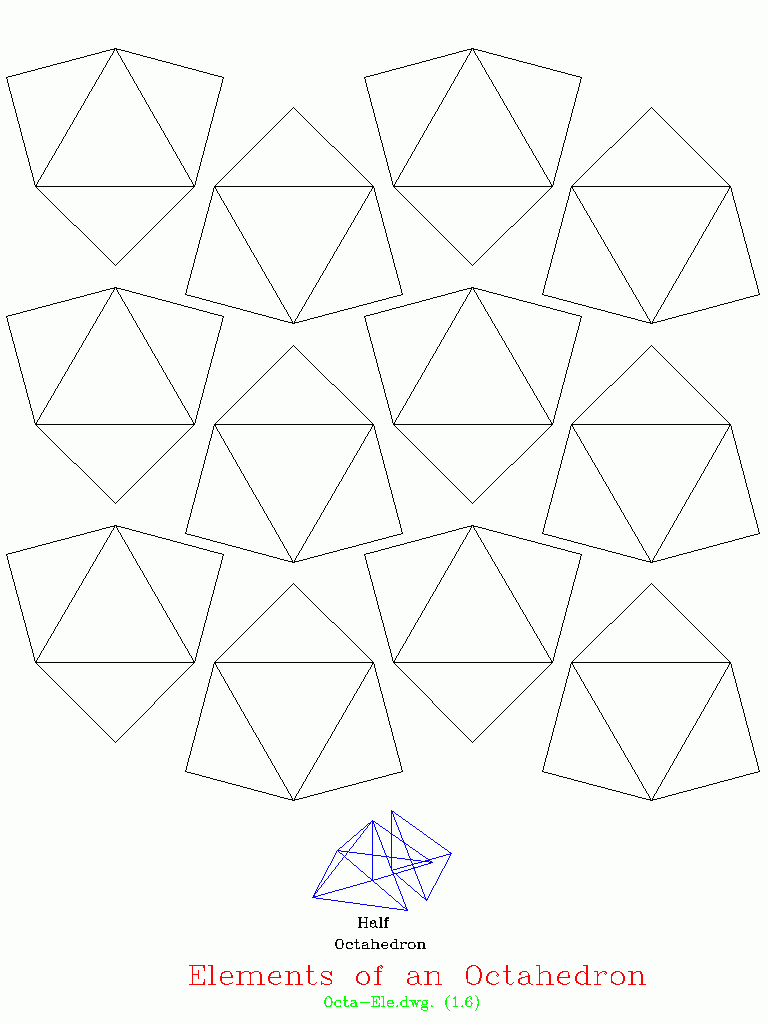 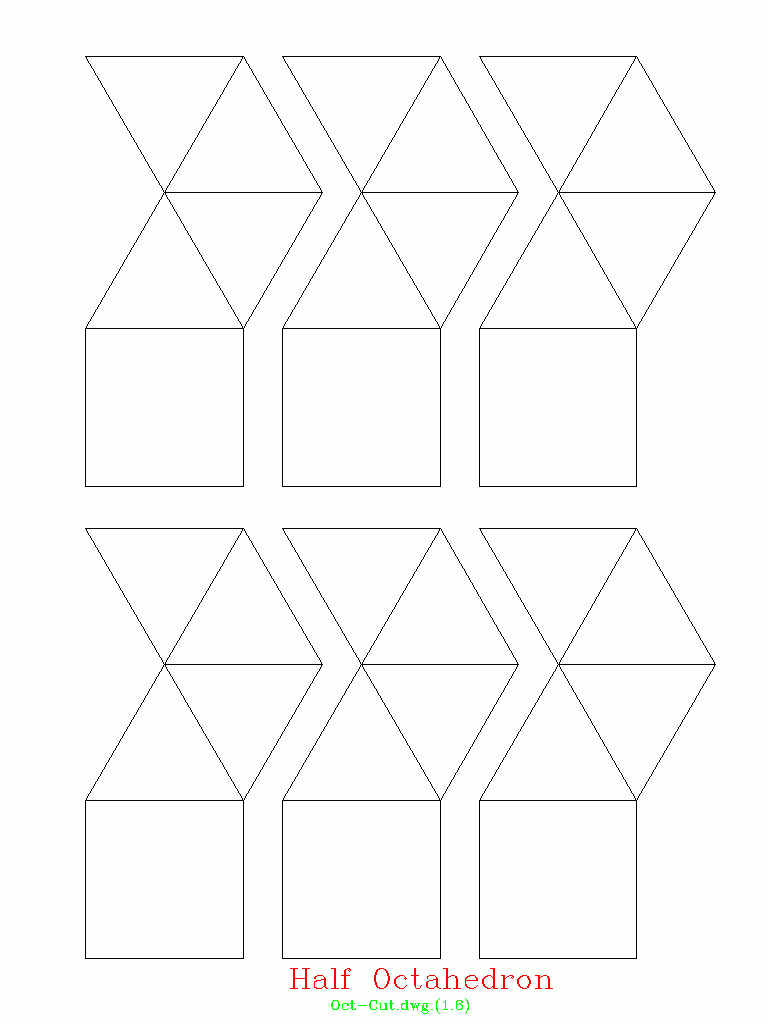 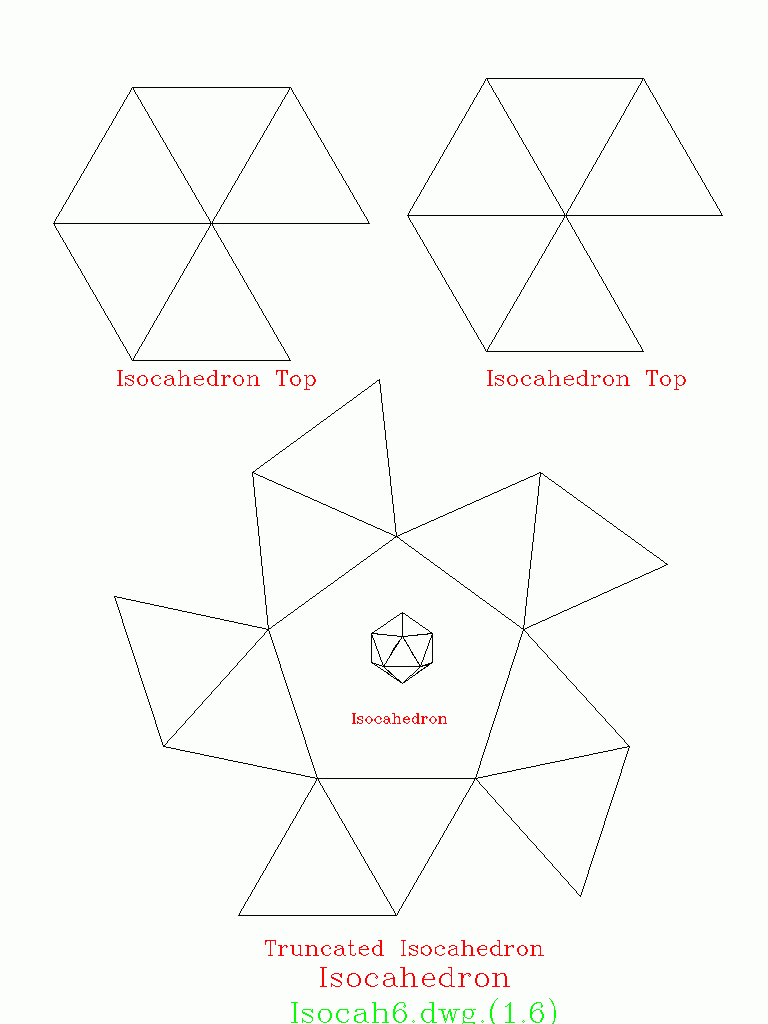 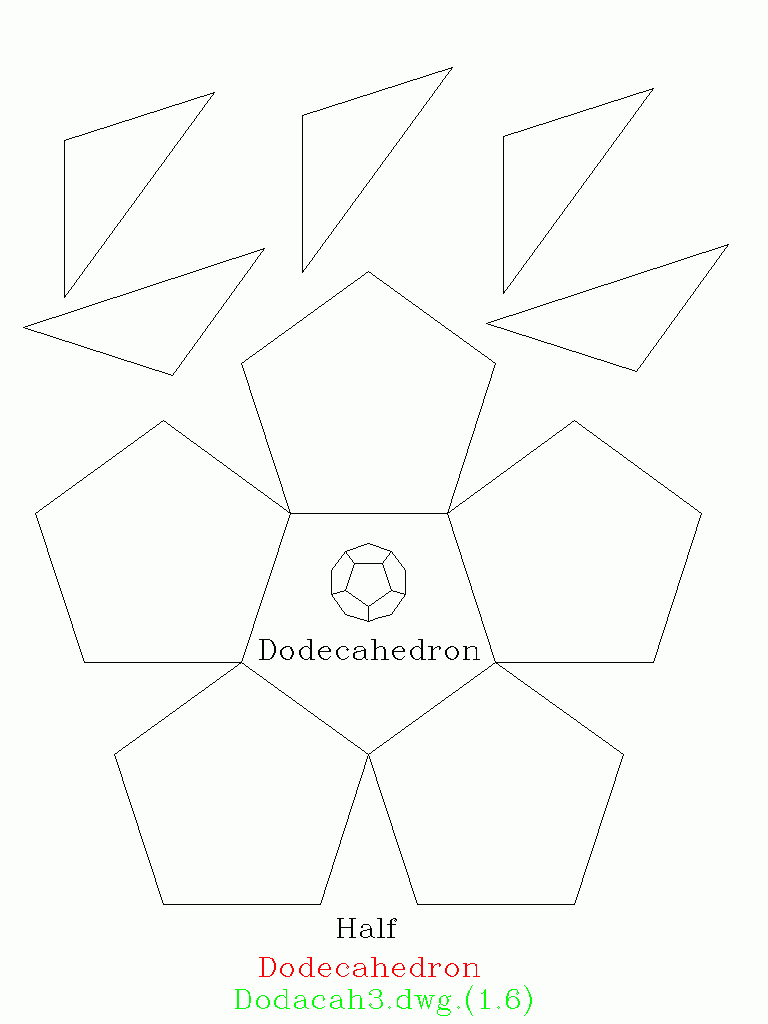 